Lundi 25 mars.  09h30Lisiane/Marie/Josiane/PierreMardi 26 mars. 09h00RolandJeudi 28 mars. Robert/Angèle/Pierre/GabyDimanche 31 mars07h30 RolandSaint Michel en l’HermGâte BourseMarche bien êtreCircuits de 03 à 06 km modulablesAllure libre09h30: Rdv parking Espace CulturelLa Tranche sur Mer« Le Phare du Grouin »10/11 kmRdv 09h00 parking Espace CulturelRdv 09h30 : Phare du GrouinSaint Vincent sur Graon« Autour du lac »12/13 km 13h30 : Rdv parking       Espace Culturel                14h10 : rdv Parking église Saint Vincent sur Graon 07 km environ 14h00 : rdv parking espace culturel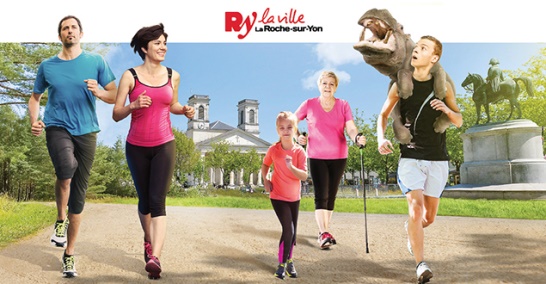 Randonnée du BicentenaireDépart des randonnées depuis le parking des Oudairies:•	20 km : de 07h 30 à 08h30•	15 km : de 07h30 à 08h30•	12km : de 08h30 à 09h 30Rdv parking Espace Culturel : 07h30Rdv Parking Leclerc des Oudairies : 08h15Lundi 01 avril 09h30Lisiane/Marie/Josiane/PatrickMardi 02 avril 09h00RolandJeudi 04 avrilRobert/Angèle/Pierre/GabyDimanche 7 avril09h00 RolandSaint Michel en l’Herm« Les Glaireaux Doux »Marche bien êtreCircuits de 03 à 06 kmAllure libre09h30 : rdv parking espace culturelSaint Denis du Payré« Le Pré Jaillard »11/12km environ09h00 : Rdv parking Espace Culturel09h15 : dpt parking église de Saint Denis du Payré.Sainte Hermine« Le bois de la folie »12/13km: 13h30 Rdv parking Espace Culturel                14h15 : Rdv Parking Gendarmerie de Ste Hermine07km environ : 14h00 rdv parking Espace Culturel Rando Famille Pleine AirGrues11km09h00 : rdv parking Espace Culturel 09h30 : Rdv Parking Mairie de Grues